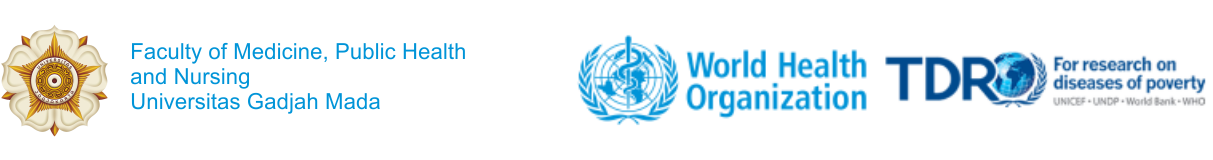 Formulir Pendaftaran GCP NasionalKepada Yth.Panitia penyelenggara Pelatihan “Good Clinical Practice (GCP)”d/a. Sekretariat Pusat Kedoktaran Tropis Gedung Pusat Pengembangan dan Penelitian, FK-KMK UGM Jl. Medika, Senolowo, Sinduadi, Mlati, Sleman, Yogyakarta 55281Bersama ini saya,Nama lengkap dan gelar	 	: (untuk SERTIFIKAT)Tempat dan tanggal lahir	: Jenis kelamin			: Pangkat / Jabatan		: Instansi dan alamat Instansi	: No. Telp / Fax			: Email				: Menyatakan bahwa saya bersedia mengikuti secara penuh (kehadiran 100%) Pelatihan “Good Clinical  Practice (GCP)” Nasional, 11—13 Desember 2019.              Yogyakarta, …………………. 2019          (………………………………………………)PS: Mohon untuk bisa dikirimkan kembali setelah di tanda tangan melalui email: wenny.widyastuti@ugm.ac.id 